Programm INTERREG Bayern – Tschechien 2021–2027 /Program INTERREG Bavorsko – Česko 2021–2027Projekt BYCZ01-999Beispielantrag / Vzorová žádostA – Projektbeschreibung / Popis projektuA.1 Eckdaten des Projekts / Identifikace projektu
A.2 Projektzusammenfassung / Shrnutí projektuA.3 Zusammenfassung des Projektbudgets (automatisch generierte Tabelle) / Shrnutí rozpočtu projektu (automaticky generovaná tabulka)A.4 Zusammenfassung der Outputs und Projektergebnisse (automatisch generierte Tabelle) / Shrnutí výstupů a výsledků projektu (automaticky generovaná tabulka)B – Projektpartner / Partneři projektuÜbersicht Projektpartner / Partneři projektu – přehledKostenplan/ RozpočetÜberblick Partnerbudget / Rozpočet partnera - přehledAnwendung von Vereinfachten Kostenoptionen / Uplatnění zjednodušeného vykazování nákladůPartnerbudget / Rozpočet partneraPauschale für Personalkosten / Uplatnění paušálu na náklady na zaměstnanceDie Pauschale für Personalkosten berechnet sich anhand des Prozentsatzes (%), der auf die direkten Kosten angewendet wird, konkret auf Kosten für Externe Expertise und Dienstleistungen, Ausrüstungskosten und Kosten für Infrastruktur und Bauarbeiten. / Výše paušálu na náklady na zaměstnance se vypočítá na základě procentní sazby (%), která se uplatní na přímé náklady, tj. náklady na externí odborné poradenství a služby, náklady na vybavení a náklady na infrastrukturu a stavební práce.
Büro- und Verwaltungskosten / Kancelářské a administrativní nákladyDie Pauschale für Büro- und Verwaltungskosten berechnet sich anhand des Prozentsatzes (%), der auf die direkten Personalkosten angewendet wird. / 
Výše paušálu na kancelářské a administrativní výdaje se vypočítá na základě procentní sazby (%), která se uplatní na přímé náklady na zaměstnance.
Pauschale für Reise- und Unterbringungskosten / Uplatnění paušálu na náklady na cestování a ubytováníDie Pauschale für Reise- und Unterbringungskosten berechnet sich anhand des Prozentsatzes (%), der auf die direkten Personalkosten angewendet wird. / 
Výše paušálu na náklady na cestování a ubytování se vypočítá na základě procentní sazby (%), která se uplatní na přímé náklady na zaměstnance.Restkostenpauschale (für Projekte bis 200.000 €) / Uplatnění paušálu na zbývající náklady (projekty do 200 000 €)Die Restkostenpauschale berechnet sich anhand des Prozentsatzes, der auf die direkten Personalkosten angewendet wird. / 
Výše paušálu na zbývající náklady se vypočítá na základě procentní sazby (%), která se uplatní na přímé náklady na zaměstnance.Personalkosten / Náklady na zaměstnance
Kosten für externe Expertise und Dienstleistungen / Náklady na externí odborné poradenství a služby
Ausrüstungskosten / Náklady na vybavení
Kosten für Infrastruktur- und Bauarbeiten / Náklady na infrastrukturu a stavební práceAssoziierter Partner / Asociovaný partnerC – Projektbeschreibung / Popis projektuC.1 Gesamtziel des Projekts / Hlavní cíl projektuSpezifisches Ziel, zu welchem Ihr Projekt beitragen soll (gewählt unter A.1) / Specifický cíl, ke kterému má Váš projekt přispět (vybrán v sekci A.1):Gesamtziel des Projekts / Hlavní cíl projektuC.2 Projektrelevanz und Kontext / Význam a kontext projektuC.2.1 Was sind die neuen Ansätze und Lösungen, mit denen sich das Projekt befassen wird, um die gemeinsamen grenzübergreifenden Herausforderungen anzugehen? / Jaké jsou nové přístupy a řešení, kterými se bude projekt zabývat, aby byly řešeny společné přeshraniční výzvy?C.2.2 Welche positiven Wirkungen wird das Projekt für den bayerischen und tschechischen Teil des Programmgebiets haben? / Jaké pozitivní dopady bude mít projekt pro českou a bavorskou část programového území?C.2.3 Warum ist die grenzübergreifende Zusammenarbeit erforderlich, um die Ziele und Ergebnisse des Projekts zu erreichen? / Proč je k dosažení cílů a výsledků projektu nutná přeshraniční spolupráce?C.2.4 Zielgruppen / Cílové skupinyWelche sind die relevanten Zielgruppen Ihres Projekts? Wählen Sie in der ersten Spalte jeder Zeile eine der vordefinierten Zielgruppen aus der Dropdown-Liste aus. In der zweiten Spalte beschreiben Sie, wer von dem Projekt profitieren wird. (Anmerkung: um weitere Zielgruppen hinzuzufügen, wählen Sie den Button "+".) / Které cílové skupiny jsou pro Váš projekt relevantní? V prvním sloupci každého řádku vyberte z rozbalovacího seznamu jednu z předdefinovaných cílových skupin. Ve druhém sloupci popište, pro koho bude projekt prospěšný. (Poznámka: pro přidání dalších cílových skupin zvolte tlačítko "+".)C.2.5 Wie trägt das Projekt zu europäischen oder sonstigen (nationalen, regionalen) Strategien bei? / Jak projekt přispívá k evropským nebo jiným (národním, regionálním) strategiím?Falls zutreffend, wählen Sie die relevanten Strategien und beschreiben Sie, wie das Projekt zu den angeführten Strategien beitragen wird. (Anmerkung: um eine weitere Strategie hinzuzufügen, wählen Sie den Button "+".) / Je-li to relevantní, vyberte odpovídající strategie a popište, jakým způsobem projekt k uvedeným strategiím přispívá. (Poznámka: pro přidání další strategie zvolte tlačítko "+".)C.2.6 Bestehen Synergien des Projekts mit früheren oder aktuellen EU- und anderen Projekten oder Initiativen? / Existují synergie projektu s již realizovanými nebo probíhajícími projekty EU nebo jinými projekty či iniciativami?Falls zutreffend, beschreiben Sie die Synergien zu anderen Projekten oder Initiativen. (Anmerkung: um ein weiteres Projekt oder Initiative hinzuzufügen, wählen Sie den Button "+".) / Je-li to relevantní, popište synergie s dalšími projekty nebo iniciativami. (Poznámka: pro přidání dalšího projektu nebo iniciativy zvolte tlačítko "+".)C.2.7 Wie trägt Ihr Projekt zum Abbau der Barrieren zwischen Bayern und Tschechien bei? / Jak Váš projekt přispívá k odstranění bariér mezi Bavorskem a Českem?C.3 Projektpartnerschaft / Partnerství projektuC.4 Projektdurchführung / Realizace projektuProjektort und Aktivitäten außerhalb des Programmgebiets / Místo realizace projektu a aktivity mimo programové územíAktivitäten / AktivityOutputs / VýstupyC.5 Projektergebnisse / Výsledky projektuWelche Ergebnisse erwarten Sie aufgrund der Umsetzung der geplanten Aktivitäten und der angestrebten Outputs? Führen Sie die Ergebnisse Ihres Projekts an. Wählen Sie dazu die entsprechenden Ergebnisindikatoren aus, zu welchen Ihr Projekt einen Beitrag leistet und beschreiben Sie die Ergebnisse Ihres Projektes. Nähere Informationen bezüglich der Ergebnisindikatoren finden Sie im Dokument "Hinweise zu den Output- und Ergebnisindikatoren". / Jaké výsledky očekáváte na základě realizace plánovaných aktivit a stanovených výstupů? Uveďte výsledky Vašeho projektu. K nim vyberte příslušné ukazatele výsledku, ke kterým Váš projekt bude přispívat a popište výsledky Vašeho projektu. Bližší informace k ukazatelům výsledku naleznete v dokumentu "Pokyny k ukazatelům výstupu a výsledku".C.6 Projektzeitplan / Harmonogram projektu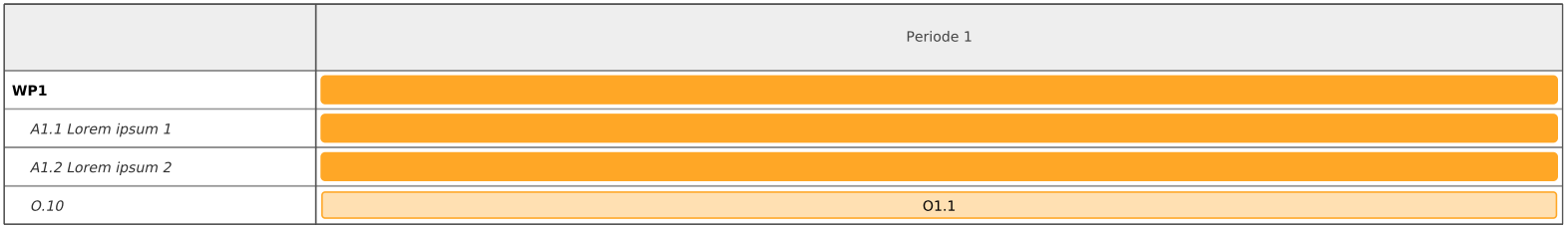 C.7 Projektmanagement / Management projektuIn den folgenden Feldern des Projektantrags führen Sie Informationen zum Projektzeitplan an und beschreiben Sie, wie die Öffentlichkeitsarbeit umgesetzt wird. Weiter geben Sie an, welche Kooperationskriterien Ihr Projekt erfüllt und welchen Beitrag es zu den horizontalen Grundsätzen leistet. / V následujících polích projektové žádosti uveďte informace k časovému harmonogramu projektu a popiště, jak bude realizována práce s veřejností. Dále uveďte, jaká kritéria spolupráce Váš projekt splňuje a jak přispívá k horizontálním zásadám. C.7.1 Wie sieht der Zeitplan Ihres Projekts aus? / Jak vypadá časový harmonogram Vašeho projektu? C.7.2 Welche Ziele verfolgen Sie mit der Öffentlichkeitsarbeit Ihres Projekts? / Jaké cíle sledujete v rámci Vašeho projektu v oblasti práce s veřejností?C.7.3 Wie wird die Öffentlichkeitsarbeit koordiniert? / Jak bude koordinována práce s veřejností?C.7.4 Kooperationskriterien / Kritéria spolupráceSetzen Sie ein Häkchen, welche Kooperationskriterien Ihr Projekt erfüllt und beschreiben Sie, auf welche Art und Weise. Beachten Sie, dass die Kriterien "Gemeinsame Ausarbeitung" und "Gemeinsame Durchführung" verpflichtend zu erfüllen sind. / Prosím zaškrtněte, jaká kritéria spolupráce Váš projekt splňuje a popište jakým způsobem. Vezměte na vědomí, že kritéria "Společná příprava" a "Společná realizace" je nutno splnit vždy.C.7.5 Horizontale Grundsätze / Horizontální zásadyGeben Sie an, welchen Beitrag das Projekt zu den horizontalen Grundsätzen leistet, und begründen Sie Ihre Wahl. / Uveďte, jak váš projekt přispívá k naplňování horizontálních zásad a svůj výběr zdůvodněte.C.8 Nachhaltigkeit der Projektergebnisse / Udržitelnost výsledků projektuAus der Sicht des Programms sollen grundsätzlich Projekte unterstützt werden, die eine langfristige Wirkung sowohl im Programmgebiet als auch bei den Zielgruppenhaben. Beschreiben Sie nachfolgend, was Sie tun werden, um dies zu gewährleisten. / Na úrovni programu by měly být v zásadě podpořeny projekty s dlouhodobým přínosem jak pro programové území, tak i pro cílové skupiny. V následující části popište, jakým způsobem bude přínos zajištěn.C.8.1 Nachhaltigkeit / UdržitelnostC.8.2 Übertragbarkeit / PřenositelnostC.8.3 Auswirkungen des Klimawandels auf die Infrastruktur (falls relevant) / Vliv klimatické změny na infrastrukturu (pokud relevantní)D – Projektbudget / Rozpočet projektuD.1 Projektbudget pro Kofinanzierungsquelle / Rozpočet projektu dle zdrojů financováníD.2 Projektbudget pro Kostenkategorie / Rozpočet projektu dle katagorií nákladůAnlagen / PřílohyAnlagen zum Projektantrag / Přílohy k projektové žádostiProjekt ID (automatisch generiert) / 
ID projektu (automaticky generováno)Name der Organisation des Leadpartners / Název organizace vedoucího partneraName der Organisation des Leadpartners in Englisch / 
Název organizace vedoucího partnera v angličtiněProjektname / 
Název projektuKurzname des Projekts (Akronym) / 
Krátký název projektu (akronym)Priorität / 
PrioritaSpezifisches Ziel / 
Specifický cílProjektlaufzeit (Monate) / 
Doba realizace projektu (v měsících)Geplanter Projektbeginn / 
Plánovaný začátek realizaceGeben Sie eine kurze Beschreibung des Projekts anhand folgender Punkte (bitte beachten Sie, dass der von Ihnen erstellte Text für Informations- und Publizitätsmaßnahmen des Programms verwendet werden kann). Beschreiben Sie: die gemeinsame Herausforderung im Programmgebiet, welche Sie im Rahmen des Projekts angehen wollen;das Gesamtziel des Projekts und den erwarteten Mehrwert für das Programmgebiet;die wichtigsten Aktivitäten und Outputs des Projekts;die Notwendigkeit des grenzübergreifenden Ansatzes bei der Durchführung des Projekts;die Zielgruppen, die vom Projekt profitieren werden.Uveďte stručný popis projektu na základě následujících bodů (vezměte prosím na vědomí, že Vámi vytvořený text může být využit při plnění informačních a publicitních opatření Programu). Charakterizujte:společnou výzvu v programovém území, kterou v rámci projektu řešíte;celkový cíl projektu a očekávanou přidanou hodnotu pro programové území;nejdůležitější aktivity a výstupy projektu;potřebu přeshraničního přístupu při realizaci projektu;cílové skupiny, které budou z projektu profitovat.ZusammenfassungShrnutíZusammenfassung in Englisch (optional) / 
Shrnutí v angličtině (volitelně)Zusammenfassung in Englisch (optional) / 
Shrnutí v angličtině (volitelně)Finanzierung aus dem Programm / 
Financování z ProgramuFinanzierung aus dem Programm / 
Financování z ProgramuFinanzierung aus dem Programm / 
Financování z ProgramuAndere Finanzierungsbeiträge / 
Ostatní financováníAndere Finanzierungsbeiträge / 
Ostatní financováníAndere Finanzierungsbeiträge / 
Ostatní financováníAndere Finanzierungsbeiträge / 
Ostatní financováníGesamtes förderfähiges Budget / Celkový způsobilý rozpočetFinanzierungsquelle / Zdroj financováníHöhe der Finanzierung / Výše financování Fördersatz (%) / Dotační sazba (%)Öffentlicher Finanzierungsbeitrag / Financování z veřejných zdrojůÖffentlicher Finanzierungsbeitrag (gesamt) / Financování z veřejných zdrojů (celkem)Privater Finanzierungsbeitrag / Financování ze soukromých zdrojůFinanzierungsbeiträge (gesamt) / 
Financování (celkem)Gesamtes förderfähiges Budget / Celkový způsobilý rozpočetEFRE / EFRREFRE (gesamt) / EFRR (celkemGesamt / CelkemOutputindikator / Ukazatel výstupu Summe / Součet Einheit / JednotkaOutput / VýstupBezeichnung des Outputs / Název výstupuZielwert / Cílová hodnota Ergebnisindikator / Ukazatel výsledkuAusgangswert / Výchozí hodnotaZielwert / Cílová hodnota Einheit / JednotkaNummer / 
ČísloStatus / 
Stav Name der Organisation in Englisch (optional)
/
Název organizace 
v angličtině (volitelně)Land / 
ZeměKurzname / 
Krátký názevRolle des Projektpartners / 
Role partnera projektuAssoziierter Partner /
Asociovaný partnerFörderfähiges Gesamtbudget des Partners / 
Celkový způsobilý rozpočet partneraLeadpartner / Vedoucí partnerLeadpartner / Vedoucí partnerNummer /
ČísloRolle des Projektpartners / 
Role partnera projektuLeadpartner / Vedoucí partner
Partner / PartnerOffizieller Name der Organisation / 
Oficiální název organizaceName der Organisation in Englisch (optional) / 
Název organizace v angličtině (volitelně)Kurzname der Organisation / 
Krátký název organizaceAbteilung / Organisationseinheit (falls einschlägig) / 
Oddělení / organizační jednotka (pokud relevantní)Adresse des Projektpartners / 
Adresa partnera projektuAdresse des Projektpartners / 
Adresa partnera projektuLand / 
ZeměNUTS 2NUTS 3Straße , Hausnummer , PLZ, Stadt / 
Ulice , Číslo popisné/orientační , PSČ, MěstoWebseite / 
Internetové stránkyAdresse der Abteilung / Organisationseinheit(falls einschlägig) / 
Adresa oddělení / organizační jednotky (pokud relevantní)Adresse der Abteilung / Organisationseinheit(falls einschlägig) / 
Adresa oddělení / organizační jednotky (pokud relevantní)Land / 
ZeměNUTS 2NUTS 3Straße , Hausnummer , PLZ, Stadt / 
Ulice , Číslo popisné/orientační , PSČ, MěstoRechtliche und finanzielle Informationen / 
Právní a finanční informaceRechtliche und finanzielle Informationen / 
Právní a finanční informaceProjektpartnertyp / 
Typ organizace partneraRechtsstatus / 
Typ prostředkůÖffentlich / veřejnéPrivat / soukroméUSt-ID-Nummer (falls vorhanden) /
IČO / DIČ (pokud existuje)Ist Ihre Organisation in Bezug zum Projekt zum Vorsteuerabzug berechtigt? / 
Má Vaše organizace nárok na odpočet DPH ve vazbě na projekt?Ja/Teilweise/NeinAno/Částečně/NeKontaktdaten / Kontaktní údajeKontaktdaten / Kontaktní údajeZeichnungsberechtigte/r Vertreter/in / 
Statutární orgánKontaktperson / 
Kontaktní osobaE-Mail-Adresse / 
E-mailTelefonnummer / 
TelefonMotivation / 
MotivaceMotivation / 
MotivaceWelche fachlichen Kompetenzen und Erfahrungen Ihrer Organisation sind relevant für das Projekt?Jaké odborné kompetence a zkušenosti Vaší organizace jsou relevantní pro projekt?Was ist die Rolle (Beitrag und zentrale Aktivitäten) Ihrer Organisation im Projekt?Jaká je role (přínos a klíčové aktivity) Vaší organizace v projektu?Welche Erfahrung hat Ihre Organisation in der Umsetzung und/oder im Management von aus dem bayerisch-tschechischen grenzübergreifenden Programm geförderten Projekten oder anderen grenzübergreifenden Programmen?Jaké zkušenosti má Vaše organizace s realizací a/nebo řízením projektů podpořených z bavorsko-českého přeshraničního programu nebo jiných přeshraničních programů?Partner / PartnerPersonalkosten / Náklady na zaměstnanceBüro- und Verwaltungskosten / Kancelářské a administrativní nákladyReise- und Unterbringungskosten / Náklady na cestování a ubytováníKosten für externe Expertise und Dienstleistung / Náklady na externí odborné poradenství 
a službyAusrüstungskosten / Náklady na vybaveníKosten für Infrastruktur- und Bauarbeiten / Náklady na infrastrukturu 
a stavební práce Gesamt / CelkemPauschale für Personalkosten / 
Uplatnění paušálu na náklady na zaměstnancemax. 20 %% der direkten Kosten für externe Expertise und Dienstleistungen, Ausrüstungskosten und Kosten für Infrastruktur und Bauarbeiten / 
% přímých nákladů na externí odborné poradenství a služby, náklady na vybavení a náklady na infrastrukturu a stavební práce Büro- und Verwaltungspauschale auf der Basis der direkten Personalkosten / 
Uplatnění paušálu na kancelářské a administrativní výdaje na základě přímých nákladů na zaměstnancemax. 15 %% der Personalkosten / % nákladů na zaměstnancePauschale für Reise- und Unterbringungskosten / 
Uplatnění paušálu na náklady na cestování a ubytovánímax. 10 %% der Personalkosten / % nákladů na zaměstnanceRestkostenpauschale (für Projekte bis 200.000 €) / 
Uplatnění paušálu na zbývající náklady (projekty do 200 000 €)max. 40 %% der Personalkosten / % nákladů na zaměstnancePauschale für Personalkosten/ 
Uplatnění paušálu na náklady na zaměstnanceGesamt / 
CelkemPauschale für Büro- und Verwaltungskosten / 
Uplatnění paušálu na kancelářské a administrativní nákladyGesamt / 
CelkemPauschale für Reise- und Unterbringungskosten / 
Uplatnění paušálu na náklady na cestování a ubytováníGesamt / 
CelkemRestkostenpauschale / 
Uplatnění paušálu na zbývající nákladyGesamt / 
CelkemStandardisierte Einheitskosten / 
Standardizované jednotkové nákladyBezeichnung und Tätigkeit / 
Název a činnostiEinheit / JednotkaAnzahl der Einheiten / 
Počet jednotekWert je Einheit / Hodnota za jednotkuGesamt / CelkemPosten / PoložkaBeschreibung / 
PopisBegründung der Notwendigkeit für das Projekt / 
Odůvodnění nezbytnosti pro projektEinheit / JednotkaAnzahl der Einheiten / Počet jednotekWert je Einheit / Hodnota za jednotkuGesamt / CelkemPosten / PoložkaBeschreibung / 
PopisBegründung der Notwendigkeit für das Projekt / 
Odůvodnění nezbytnosti pro projektEinheit / JednotkaAnzahl der Einheiten / Počet jednotekWert je Einheit / Hodnota za jednotkuGesamt / CelkemPosten / PoložkaBeschreibung / 
PopisBegründung der Notwendigkeit für das Projekt / 
Odůvodnění nezbytnosti pro projektEinheit / JednotkaAnzahl der Einheiten / Počet jednotekWert je Einheit / Hodnota za jednotkuGesamt / CelkemProjektfinanzierung / 
Financování projektuProjektfinanzierung / 
Financování projektuProjektfinanzierung / 
Financování projektuFinanzierungsplan des Partners / 
Finanční plán partneraSumme / 
CelkemProzentanteil / 
Procentní podílEFRE / 
EFRRFinanzierung des Partners (nationale Kofinanzierung) / 
Prostředky partnera (národní spolufinancování)Förderfähiges Gesamtbudget des Partners / 
Celkový způsobilý rozpočet partneraFinanzierungsquellen der Partnermittel / 
Zdroje financování prostředků partneraFinanzierungsquellen der Partnermittel / 
Zdroje financování prostředků partneraFinanzierungsquellen der Partnermittel / 
Zdroje financování prostředků partneraFinanzierungsquellen der Partnermittel / 
Zdroje financování prostředků partneraFinanzierungsquelle / 
Zdroj financováníRechtsstatus / 
Typ prostředkůSumme / 
Celkem% des Förderfähigen Gesamtbudgets des Partners / 
% z celkového způsobilého rozpočtu partneraFinanzierungsquelle / 
Zdroj financováníPrivat / soukroméÖffentlich / veřejnéZwischensumme der öffentlichen Finanzierungsbeiträge / 
Mezisoučet financování z veřejných zdrojůZwischensumme der öffentlichen Finanzierungsbeiträge / 
Mezisoučet financování z veřejných zdrojůZwischensumme der privaten Finanzierungsbeiträge / 
Mezisoučet financování ze soukromých zdrojůZwischensumme der privaten Finanzierungsbeiträge / 
Mezisoučet financování ze soukromých zdrojůGesamt / 
CelkemGesamt / 
CelkemNummer / 
ČísloStatus / 
Stav Name des Assoziierten Partners /
Název asociovaného partneraName des zugehörigen Projektpartners/ 
Název příslušného partnera projektuAssoziierte Partner / 
Asociovaný partnerAssoziierte Partner / 
Asociovaný partnerNummer /
ČísloOffizieller Name der Organisation / 
Oficiální název organizaceName der Organisation in Englisch (optional) / 
Název organizace v angličtině (volitelně)Land / ZeměNUTS 2NUTS 3Straße , Hausnummer , PLZ, Stadt / 
Ulice , Číslo popisné/orientační , PSČ, MěstoZeichnungsberechtigte/r Vertreter/in / Statutární orgánKontaktperson / Kontaktní osobaE-Mail-Adresse / E-mailTelefonnummer / TelefonRolle / RoleSpezifisches Ziel / Specifický cílBeschreiben Sie das Gesamtziel des Projekts. Was möchten Sie im Rahmen Ihres Projekts erreichen? Erläutern Sie, wie Ihr Projekt zu dem gewählten Spezifischen Ziel beiträgt.Popište hlavní cíl projektu. Čeho chcete v rámci projektu dosáhnout?Uveďte, jak Váš projekt přispívá k vybranému specifickému cíli.Beschreiben Sie die neuen Ansätze und Lösungen, die im Projekt entwickelt werden und wie das Projekt damit die identifizierten gemeinsamen Herausforderungen angeht. Stellen Sie außerdem dar, inwiefern die gewählten Projektansätze über die bestehende Praxis im Programmgebiet hinausgehen.Popište nové přístupy a řešení, které budou v projektu vyvíjeny a jak s jejich pomocí bude projekt řešit identifikované společné výzvy. Dále uveďte, jakým způsobem zvolené přístupy projektu přesahují stávající postupy v programovém území.Beschreiben Sie die positive Wirkung des Projekts und führen Sie an, welchen Nutzen das Projekt für den bayerischen und tschechischen Teil des Programmgebiets haben wird. Popište pozitivní dopad projektu a uveďte, jaký užitek bude mít projekt pro českou i bavorskou část programového území.Erklären Sie, warum die Projektziele ohne grenzübergreifende Zusammenarbeit nicht effizient erreicht werden können.Vysvětlete, proč nemohou být efektivně dosaženy cíle projektu bez přeshraniční spolupráce.Zielgruppe / Cílová skupinaBeschreibung / PopisStrategie / StrategieBeitrag /PřínosEU Strategie für den AlpenraumEU Strategie für den DonauraumAndere (nationale, regionale, etc.)Strategie EU pro alpský regionStrategie EU pro PodunajíOstatní (národní, regionální, atd.)Projekt oder Initiative / Projekt nebo iniciativaSynergie / SynergieBeschreiben Sie, welche Barrieren zwischen Bayern und Tschechien durch das Projekt und den grenzübergreifenden Ansatz abgebaut werden.Popište, jaké bariéry mezi Bavorskem a Českem budou odstraněny díky projektu a jeho přeshraničního přístupu.Erklären Sie, warum die Einbindung der einzelnen Partner zur Zielerreichung des Projekts notwendig ist. Was trägt jeder einzelne Partner zur Projektdurchführung bei?Vysvětlete, z jakého důvodu je nutné zapojení jednotlivých partnerů k dosažení cílů projektu. Jaký je přínos jednotlivých partnerů k realizaci projektu?Ort der ProjektdurchführungBeschreiben Sie, in welchem Teil des bayerisch-tschechischen Programmgebiets das Projekt durchgeführt wird. Nennen Sie die betreffenden Gemeinden/Landkreise/Bezirke auf beiden Seiten der Grenze.Místo realizace projektuPopište, ve které části bavorsko-českého programového území je projekt realizován. Vyjmenujte prosím dotčené obce/okresy/kraje na obou stranách hranice.Aktivitäten außerhalb des ProgrammgebietsBenennen Sie jene Aktivitäten, die außerhalb des Programmgebiets stattfinden, und geben Sie an, wo diese Aktivitäten jeweils stattfinden. Beschreiben Sie, welche grenzüberschreitende Wirkung diese Aktivitäten für das Programmgebiet haben und wie diese zu den Zielen des Programms INTERREG Bayern – Tschechien 2021–2027 beitragen.Aktivity mimo programové územíVyjmenujte aktivity, které se konají mimo programové území, a uveďte, kde se tyto aktivity konají. Popište, jaký přeshraniční dopad mají tyto aktivity pro programové území a jak tyto aktivity přispívají k cílům Programu INTERREG Bavorsko – Česko 2021–2027.Aktivität / Aktivita 1.1Aktivität / Aktivita 1.1Bezeichnung der Aktivität / Název aktivityStartperiode / Začátek obdobíEndperiode / Konec obdobíStartdatum / Datum zahájeníEnddatum / Datum ukončeníBeschreibung der AktivitätPopis aktivityBeteiligte(r) Partner / Zapojení partneřiOutput / Výstup 1.1Output / Výstup 1.1Bezeichnung des Outputs /Název výstupuOutputindikator / Ukazatel výstupuEinheit / JednotkaZielwert / Cílová hodnotaErbringungszeitraum / Období realizaceBeschreiben Sie den Output und führen Sie an, welche Aktivität(en) des Projekts dazu einen Beitrag leisten.Popište výstup a uveďte, jaká aktivita/aktivity k tomuto výstupu přispívají.Ergebnis / Výsledek 1Ergebnis / Výsledek 1Ergebnisindikator / Ukazatel výsledkuEinheit / JednotkaAusgangswert / Výchozí hodnotaZielwert / Cílová hodnotaBeschreiben Sie das Ergebnis und führen Sie an, welche Aktivität(en) des Projekts dazu einen Beitrag leisten.Popište výsledek a uveďte, jaká aktivita/aktivity k tomuto výsledku přispívají.Beschreiben Sie stichpunktartig die einzelnen Phasen der Projektdurchführung und geben Sie dazu geplante Zeitangaben an.Popište v bodech jednotlivé fáze realizace projektu a k tomu uveďte plánované časové údaje.Wie wird die Öffentlichkeitsarbeit zum Transfer Ihrer Projektergebnisse beitragen? Überlegen Sie sich hierzu auch, welche Zielgruppe Sie ansprechen wollen und welchen Beitrag Ihre Öffentlichkeitsarbeit zur Erreichung der Projektziele hat. Beachten Sie, dass Kommunikationsaktivitäten ein integraler Bestandteil Ihres Projekts sein sollten.Jak přispěje práce s veřejností k přenositelnosti výsledků Vašeho projektu? Zamyslete se také nad tím, jakou cílovou skupinu chcete oslovit a jaký přínos má Vaše práce s veřejností pro dosažení cílů projektu. Dbejte na to, že komunikační aktivity by měly být nedílnou součástí Vašeho projektu.Welche Stelle wird die Öffentlichkeitsarbeit koordinieren und wie wird die Einbeziehung aller Partner sichergestellt?Jaký subjekt bude koordinovat práci s veřejností a jak bude zajištěno zapojení všech partnerů?Kooperationskriterien /
 Kritéria spolupráceKooperationskriterien /
 Kritéria spolupráceBeschreibung / 
PopisGemeinsame Ausarbeitung (verpflichtend) / 
Společná příprava (nutno splnit vždy)XGemeinsame Durchführung (verpflichtend) / 
Společná realizace (nutno splnit vždy)XGemeinsames Personal / 
Společný personálXGemeinsame Finanzierung / 
Společné financováníXHorizontale Grundsätze/ 
Horizontální zásadyArt des Beitrags / 
Typ příspěvkuBeschreibung des Beitrags / 
Popis příspěvkuNachhaltige Entwicklung / 
Udržitelný rozvojpositiv / neutral / negativ pozitivní / neutrální / negativníChancengleichheit und Nichtdiskriminierung / Rovné příležitosti a zamezení diskriminacepositiv / neutral / negativ pozitivní / neutrální / negativníGleichstellung von Männern und Frauen / 
Rovnost mezi muži a ženamipositiv / neutral / negativ pozitivní / neutrální / negativníBeschreiben Sie, wie und von wem Ihre Ergebnisse/Outputs nach Projektabschluss genutzt werden und wie Sie diese Nutzung im Sinne der Nachhaltigkeit finanziell absichern. Bei Infrastrukturprojekten bitte hier die Sicherstellung der finanziellen Nachhatigkeit in Bezug auf Betriebskosten beschreiben.Popište způsob využití výsledků/výstupů projektu po ukončení realizace projektu a jak bude toto využití ve smyslu udržitelnosti finančně zajištěno. 
U infrastrukturních projektů zde prosím popište, jak bude zajištěna finanční udržitelnost z hlediska provozních nákladů.Einige der von Ihnen erzielten Ergebnisse/Outputs könnten weiterentwickelt werden, damit sie von anderen Zielgruppen oder in anderen Gebieten genutzt werden können. Was planen Sie zu tun, dass relevante Gruppen von Ihren Ergebnissen/Outputs erfahren und sie nutzen können? Hinweis: auch die Website des Programms INTERREG Bayern – Tschechien 2021–2027 bietet eingeplanten Projekten eine Möglichkeit, Ihre Inhalte zu präsentieren. Některé z dosažených výsledků/výstupů mohou být dále rozvíjeny, aby mohly být využívány dalšími cílovými skupinami nebo v jiných regionech. 
Co plánujete udělat pro to, aby se příslušné skupiny mohly seznámit s vašimi výsledky/výstupy a využít je? Poznámka: také webové stránky programu INTERREG Bavorsko – Česko 2021–2027 nabízí naplánovaným projektům možnost, prezentovat své výsledky.Falls im Projekts eine Infrastruktur mit einer Lebensdauer von mindestens 5 Jahren umgesetzt wird, geben Sie an, ob es Risiken im Zusammenhang mit dem Klimawandel gibt, die die Infrastruktur beschädigen könnten (z. B. Überschwemmungen, Brände, sintflutartige Regenfälle, Erdrutsche usw.). Falls solche Risiken bestehen, beschreiben Sie, ob bei der Planung der Infrastruktur Maßnahmen erwogen und vorgeschlagen wurden, die diese Risiken minimieren.V případě, že v projektu bude realizována infrastruktura s životností nejméně 5 let, uveďte, zda existují rizika související s klimatickou změnou, která by mohla infrastrukturu poškodit (jedná se např. o záplavy, požáry, přívalové deště, sesuvy půdy apod.). Pokud taková rizika existují, popište, zda byla při plánování infrastruktury zvážena a navržena opatření, která tato rizika minimalizují.Partner / PartnerLand / ZeměEFRE / EFRREFRE Fördersatz / EFRR Procentní sazbaÖffentliche Finanzierung / Financování z veřejných zdrojůAndere öffentliche Finanzierung / Financování z ostatních veřejných zdrojůAndere öffentliche Finanzierung / Financování z ostatních veřejných zdrojůPrivate Finanzierung / Financování ze soukromých zdrojůGesamte Finanzierung des Partners / Financování prostředků partnera celkemFörderfähige Gesamtkosten / Celkové způsobilé nákladyFörderfähige Gesamtkosten in % / 
Celkové způsobilé náklady v %LP1PP2Gesamt / CelkemPartner / PartnerLand / ZeměPersonalkosten / Náklady na zaměstnanceBüro- und Verwaltungskosten / Kancelářské a administrativní nákladyReise- und Unterbringungskosten / Náklady na cestování a ubytováníKosten für externe Expertise und Dienstleistung / Náklady na externí odborné poradenství a službyAusrüstungskosten / Náklady na vybaveníKosten für Infrastruktur- und Bauarbeiten / Náklady na infrastrukturu a stavební práce Gesamt / CelkemLP1PP2Gesamt / CelkemPartner / 
PartnerDateiname / 
Název souboruDatum des Hochladens / 
Datum nahráníBeschreibung / 
PopisOptionen / 
Možnosti